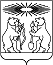 О внесении изменений в постановление администрации Северо-Енисейского района об утверждении муниципальной программы «Реформирование и модернизация жилищно-коммунального хозяйства и повышение энергетической эффективности»В целях корректировки и уточнения финансирования муниципальной программы «Реформирование и модернизация жилищно-коммунального хозяйства и повышение энергетической эффективности», руководствуясь статьей 34 Устава Северо-Енисейского района, ПОСТАНОВЛЯЮ:1. Внести в постановление администрации Северо-Енисейского района от 21.10.2013 № 515-п «Об утверждении муниципальной программы «Реформирование и модернизация жилищно-коммунального хозяйства и повышение энергетической эффективности» (в редакции постановлений администрации района от 28.10.2013 года № 562-п, от 14.11.2013 № 618-п, от 16.12.2013 года №745-п, от 29.01.2014 № 25-п, от 21.02.2014 № 62-п, от 27.02.2014 №76-п, от 25.04.2014 № 148-п, от 07.05.2014 № 166-п, от 03.06.2014 № 235-п, от 11.07.2014 № 314-п, от 23.07.2014 №343-п, от 05.09.2014 № 430-п, от 02.10.2014 № 477-п, от 21.10.2014 № 507-п, от 13.11.2014 № 551-п, от 28.11.2014 №587-п, от 22.12.2014 № 660-п, от 19.01.2015 № 8-п, от 18.02.2015 № 42-п, от 14.04.2015 № 104-п, от 15.05.2015 № 159-п, от 23.06.2015 № 297-п, от 13.07.2015 № 377-п, от 19.08.2015 № 495-п, от 26.08.2015 № 508-п, от 20.10.2015 № 637-п, от 13.11.2015 № 677-п, от 08.12.2015 № 776-п, от 17.12.2015 № 810-п, от 25.02.2016 № 76-п, от 09.03.2016 № 90-п, от 05.04.2016 №170-п, от 22.04.2016 №229-п, от 09.06.2016 №360, от 30.06.2016 № 423-п, от 28.07.2016 № 502-п, от 07.10.2016 №679-п, от 11.11.2016 № 754-п, от 11.11.2016 № 758-п, от 14.12.2016 №860-п, от 08.02.2017 №32-п, от 09.02.2017 №38-п, от 30.03.2017 №107-п, от 03.05.2017 № 159-п, от 22.05.2017 №187-п, от 15.06.207 №233-п, от 05.07.2017 №253-п) (далее – постановление) следующие изменения:в приложении к постановлению, именуемом «Реформирование и модернизация жилищно-коммунального хозяйства и повышение энергетической эффективности» (далее – муниципальная программа):1) в приложении к муниципальной программе, именуемом «Паспорт муниципальной программы Северо-Енисейского района», цифры «2 238 203 685,98» заменить цифрами «2 239 164 426,98», цифры «419 813 067,67» заменить цифрами «420 773 808,67», цифры «1 531 240 394,05» заменить цифрами «1 532 201 135,05», цифры «320 051 867,67» заменить цифрами «321 012 608,67»;2) в приложении №1 к муниципальной программе цифры «419 813 067,67» заменить цифрами «420 773 808,67», цифры «1 080 366 958,67» заменить цифрами «1 081 327 699,67», цифры «195 321 454,73» заменить цифрами «196 282 195,73»;3) в приложении №2 к муниципальной программе цифры «419 813 067,67» заменить цифрами «420 773 808,67», цифры «320 051 867,67» заменить цифрами «321 012 608,67», цифры «1 080 366 958,67» заменить цифрами «1 081 327 699,67», цифры «792 469 818,67» заменить цифрами «793 430 559,67», цифры «195 321 454,73» заменить цифрами «196 282 195,73», цифры «191 321 454,73» заменить цифрами «192 282 195,73»;4) в приложении №3 к муниципальной программе, именуемом подпрограмма 1 «Модернизация, реконструкция, капитальный ремонт объектов коммунальной инфраструктуры и обновление материально-технической базы предприятий жилищно-коммунального хозяйства Северо-Енисейского района», в паспорте подпрограммы цифры «575 267 105,92» заменить цифрами «576 227 846,92», цифры «542 530 196,99» заменить цифрами «543 490 937,99», цифры «195 321 454,73» заменить цифрами «196 282 195,73», цифры «191 321 454,73» заменить цифрами «192 282 195,73»;5) приложение №2 к подпрограмме 1 «Модернизация, реконструкция, капитальный ремонт объектов коммунальной инфраструктуры и обновление материально-технической базы предприятий жилищно-коммунального хозяйства Северо-Енисейского района» изложить в новой редакции согласно приложению к настоящему постановлению.2. Опубликовать настоящее постановление в газете «Северо-Енисейский ВЕСТНИК» и на официальном сайте муниципального образования Северо-Енисейский район www.admse.ru.3. Настоящее постановление вступает в силу со дня его официального опубликования в газете «Северо-Енисейский ВЕСТНИК».Глава Северо-Енисейского района	 И.М. ГайнутдиновПриложение к постановлениюадминистрации Северо–Енисейского районаот   20.07.2017  №  286 -п(Новая редакция приложения № 2 к подпрограмме«Модернизация, реконструкция, капитальный ремонтобъектов коммунальной инфраструктуры и обновлениематериально-технической базы предприятийжилищно-коммунального хозяйства Северо-Енисейского района», утвержденной постановлением администрации Северо-Енисейского района от 21.10.2013 № 515-п)Перечень мероприятий подпрограммы с указанием объема средств на их реализацию и ожидаемых результатовАДМИНИСТРАЦИЯ СЕВЕРО-ЕНИСЕЙСКОГО РАЙОНА ПОСТАНОВЛЕНИЕАДМИНИСТРАЦИЯ СЕВЕРО-ЕНИСЕЙСКОГО РАЙОНА ПОСТАНОВЛЕНИЕ«20» июля 2017 г.№  286-пгп Северо-Енисейскийгп Северо-ЕнисейскийНаименование программы, подпрограммыГРБСКод бюджетной классификацииКод бюджетной классификацииКод бюджетной классификацииКод бюджетной классификацииРасходы по годам реализации программы, (руб.)Расходы по годам реализации программы, (руб.)Расходы по годам реализации программы, (руб.)Расходы по годам реализации программы, (руб.)Ожидаемый непосредственный результат (краткое описание) от реализации подпрограммного мероприятия (в том числе натуральном выражении)Наименование программы, подпрограммыГРБСГРБСРзПрЦСРВР2017 год2018 год2019 годИтого на очередной финансовый год и плановый периодОжидаемый непосредственный результат (краткое описание) от реализации подпрограммного мероприятия (в том числе натуральном выражении)Цель подпрограммы: Повышение надежности функционирования систем жизнеобеспечения населенияЦель подпрограммы: Повышение надежности функционирования систем жизнеобеспечения населенияЦель подпрограммы: Повышение надежности функционирования систем жизнеобеспечения населенияЦель подпрограммы: Повышение надежности функционирования систем жизнеобеспечения населенияЦель подпрограммы: Повышение надежности функционирования систем жизнеобеспечения населенияЦель подпрограммы: Повышение надежности функционирования систем жизнеобеспечения населенияЦель подпрограммы: Повышение надежности функционирования систем жизнеобеспечения населенияЦель подпрограммы: Повышение надежности функционирования систем жизнеобеспечения населенияЦель подпрограммы: Повышение надежности функционирования систем жизнеобеспечения населенияЦель подпрограммы: Повышение надежности функционирования систем жизнеобеспечения населенияЦель подпрограммы: Повышение надежности функционирования систем жизнеобеспечения населенияЗадача №1Обеспечение безопасного функционирования объектов жилищно-коммунального хозяйстваАдминистрация Северо-Енисейского районахххх195 321 454,730,000,00195 321 454,73Мероприятие №1.1. Строительство объектов жилищно-коммунального хозяйстваАдминистрация Северо-Енисейского районахххх174 402 803,730,000,00174 402 803,731.1.1. Строительство расходного склада нефтепродуктов п.ЕнашимоАдминистрация Северо-Енисейского района44105020410081630414171 402 803,730,000,00171 402 803,73Хранение нефтепродуктов1.1.2. Подготовка проектной документации с олучением положительного заключения государственной экспертизы на строительство полигона твердых коммунальных отходов, п. БрянкаАдминистрация Северо-Енисейского района441050204100816804143 000 000,000,000,003 000 000,00Мероприятие №1.2. Капитальный ремонт объектов жилищно-коммунального хозяйстваАдминистрация Северо-Енисейского районахххх20 515 879,000,000,0020 515 879,00В 2017 году капитальный ремонт сетей тепловодоснабжения1.2.1. Участок сети тепловодоснабжения от ТК-93 до ввода в жилой дом ул. Кутузова, 2, гп Северо-Енисейский, в том числеАдминистрация Северо-Енисейского районахххх3 575 972,000,000,003 575 972,001.2.1.1. расходы на капитальный ремонт теплосетиАдминистрация Северо-Енисейского района441050204100800922432 676 550,340,000,002 676 550,341.2.1.2. расходы на капитальный ремонт сети холодного водоснабженияАдминистрация Северо-Енисейского района44105020410080285243699 421,660,000,00699 421,661.2.1.3. расходы на подготовку проекта на капитальный ремонт Администрация Северо-Енисейского района4410502041008021524350 000,000,000,0050 000,001.2.1.4. расходы на проверку достоверности сметной стоимости капитального ремонта Администрация Северо-Енисейского района44105020410080216243150 000,000,000,00150 000,001.2.2. Участок сети тепловодоснабжения от ТК-117 до узла ввода в гостиницу «Северная», ул. Северная, 1/1, гп Северо-Енисейский, в том числеАдминистрация Северо-Енисейского районахххх1 612 117,000,000,001 612 117,001.2.2.1. расходы на капитальный ремонт теплосетиАдминистрация Северо-Енисейского района441050204100800812431 107 769,840,000,001 107 769,841.2.2.2. расходы на капитальный ремонт сети холодного водоснабженияАдминистрация Северо-Енисейского района44105020410080278243304 347,160,000,00304 347,161.2.2.3. расходы на подготовку проекта на капитальный ремонт Администрация Северо-Енисейского района4410502041008021524350 000,000,000,0050 000,001.2.2.4. расходы на проверку достоверности сметной стоимости капитального ремонта Администрация Северо-Енисейского района44105020410080216243150 000,000,000,00150 000,001.2.3. Участок сети тепловодоснабжения от котельной № 3, ул. 40 лет Победы, 15 до ТК-146, гп Северо-Енисейский, в том числе Администрация Северо-Енисейского районахххх2 983 060,000,000,002 983 060,001.2.3.1. расходы на капитальный ремонт теплосетиАдминистрация Северо-Енисейского района441050204100800822432 069 501,700,000,002 069 501,701.2.3.2. расходы на капитальный ремонт сети холодного водоснабженияАдминистрация Северо-Енисейского района44105020410080279243713 558,300,000,00713 558,301.2.3.3. расходы на подготовку проекта на капитальный ремонт Администрация Северо-Енисейского района4410502041008021524350 000,000,000,0050 000,001.2.3.4. расходы на проверку достоверности сметной стоимости капитального ремонта Администрация Северо-Енисейского района44105020410080216243150 000,000,000,00150 000,001.2.4. Участок сети тепловодоснабжения от ТК-150 до ввода в жилой дом ул. Капитана Тибекина, 9 А, гп Северо-Енисейский, в том числеАдминистрация Северо-Енисейского районахххх1 059 715,000,000,001 059 715,001.2.4.1. расходы на капитальный ремонт теплосетиАдминистрация Северо-Енисейского района44105020410080083243678 534,220,000,00678 534,221.2.4.2. расходы на капитальный ремонт сети холодного водоснабженияАдминистрация Северо-Енисейского района44105020410080281243181 180,780,000,00181 180,781.2.4.3. расходы на подготовку проекта на капитальный ремонт Администрация Северо-Енисейского района4410502041008021524350 000,000,000,0050 000,001.2.4.4. расходы на проверку достоверности сметной стоимости капитального ремонта Администрация Северо-Енисейского района44105020410080216243150 000,000,000,00150 000,001.2.5. Участок сети тепловодоснабжения от ТК-56 до ввода в жилой дом ул. Гореликова, 8, гп Северо-Енисейский, в том числеАдминистрация Северо-Енисейского районахххх697 705,000,000,00697 705,001.2.5.1. расходы на капитальный ремонт теплосетиАдминистрация Северо-Енисейского района44105020410080084243407 118,880,000,00407 118,881.2.5.2. расходы на капитальный ремонт сети холодного водоснабженияАдминистрация Северо-Енисейского района4410502041008028224390 586,120,000,0090 586,121.2.5.3. расходы на подготовку проекта на капитальный ремонт Администрация Северо-Енисейского района4410502041008021524350 000,000,000,0050 000,001.2.5.4. расходы на проверку достоверности сметной стоимости капитального ремонта Администрация Северо-Енисейского района44105020410080216243150 000,000,000,00150 000,001.2.6. Участок сети тепловодоснабжения от здания СДК, ул. Октябрьская, 10 до здания детского сада, ул. Октябрьская, 8, п. Тея, в том числеАдминистрация Северо-Енисейского районахххх1 792 558,000,000,001 792 558,001.2.6.1. расходы на капитальный ремонт теплосетиАдминистрация Северо-Енисейского района441050204100800852431 281 222,760,000,001 281 222,761.2.6.2. расходы на капитальный ремонт сети холодного водоснабженияАдминистрация Северо-Енисейского района44105020410080283243311 335,240,000,00311 335,241.2.6.3. расходы на подготовку проекта на капитальный ремонт Администрация Северо-Енисейского района4410502041008021524350 000,000,000,0050 000,001.2.6.4. расходы на проверку достоверности сметной стоимости капитального ремонта Администрация Северо-Енисейского района44105020410080216243150 000,000,000,00150 000,001.2.7. Участок сети тепловодоснабжения ул. Северная, 1 до водозабора, п. Тея, в том числе Администрация Северо-Енисейского районахххх2 551 538,000,000,002 551 538,001.2.7.1. расходы на капитальный ремонт теплосетиАдминистрация Северо-Енисейского района441050204100800862431 780 107,880,000,001 780 107,881.2.7.2. расходы на капитальный ремонт сети холодного водоснабженияАдминистрация Северо-Енисейского района44105020410080284243571 430,120,000,00571 430,121.2.7.3. расходы на подготовку проекта на капитальный ремонт Администрация Северо-Енисейского района4410502041008021524350 000,000,000,0050 000,001.2.7.4. расходы на проверку достоверности сметной стоимости капитального ремонта Администрация Северо-Енисейского района44105020410080216243150 000,000,000,00150 000,001.2.8. Здание котельной, ул. Первомайская,1, п. Тея, в том числеАдминистрация Северо-Енисейского районахххх800 000,000,000,00800 000,001.2.8.1. расходы на капитальный ремонтАдминистрация Северо-Енисейского района44105020410080091243600 000,000,000,00600 000,001.2.8.2. Расходы на подготовку проекта на капитальный ремонт Администрация Северо-Енисейского района4410502041008021524350 000,000,000,0050 000,001.2.8.3. Расходы на проверку достоверности сметной стоимости капитального ремонта Администрация Северо-Енисейского района44105020410080216243150 000,000,000,00150 000,001.2.9. Долевое участие в финансировании субсидии бюджетам муниципальных образований на финансирование (возмещение) расходов по капитальному ремонту, реконструкции находящихся в муниципальной собственности объектов коммунальной инфраструктуры, источников тепловой энергии и тепловых сетей, объектов электросетевого хозяйства и источников электрической энергии, а также на приобретение технологического оборудования, спецтехники для обеспечения функционирования систем теплоснабжения, электроснабжения, водоснабжения, водоотведения и очистки сточных вод, в рамках подпрограммы «Модернизация, реконструкция и капитальный ремонт объектов коммунальной инфраструктуры муниципальных образований Красноярского края» государственной программы Красноярского края «Реформирование и модернизация жилищно-коммунального хозяйства и повышение энергетической эффективности», в том числеАдминистрация Северо-Енисейского районахххх1 243 214,000,000,001 243 214,00капитальный ремонт котла №1 КВГМ-6,5 котельной в п.ТеяАдминистрация Северо-Енисейского района441050204100S57102431 243 214,000,000,001 243 214,001.2.10. Расходы на подготовку проекта на капитальный ремонт котла №1 КВГМ-6,5 котельной в п.ТеяАдминистрация Северо-Енисейского района4410502041008021524350 000,000,000,0050 000,001.2.11. Расходы на проверку достоверности сметной стоимости капитального ремонта котла №1 КВГМ-6,5 котельной в п.ТеяАдминистрация Северо-Енисейского района44105020410080216243150 000,000,000,00150 000,001.2.12. Субсидия бюджетам муниципальных образований на финансирование (возмещение) расходов по капитальному ремонту, реконструкции находящихся в муниципальной собственности объектов коммунальной инфраструктуры, источников тепловой энергии и тепловых сетей, объектов электросетевого хозяйства и источников электрической энергии, а также на приобретение технологического оборудования, спецтехники для обеспечения функционирования систем теплоснабжения, электроснабжения, водоснабжения, водоотведения и очистки сточных вод, в рамках подпрограммы «Модернизация, реконструкция и капитальный ремонт объектов коммунальной инфраструктуры муниципальных образований Красноярского края» государственной программы Красноярского края «Реформирование и модернизация жилищно-коммунального хозяйства и повышение энергетической эффективности», в том числеАдминистрация Северо-Енисейского районахххх4 000 000,000,000,004 000 000,00капитальный ремонт котла №1 КВГМ-6,5 котельной в п.ТеяАдминистрация Северо-Енисейского района441050204100757102434 000 000,000,000,004 000 000,00Мероприятие №1.3. Текущий ремонт объектов жилищно-коммунального хозяйстваАдминистрация Северо-Енисейского районахххх402 772,000,000,00402 772,001.3.1. Короб сети теплоснабжения, ул. Центральная, 32 до ул. Студенческая, 14, п. ВангашАдминистрация Северо-Енисейского района44105020410080087244192 677,000,000,00192 677,001.3.2. Короб сети теплоснабжения от ул. Студенческая, 1/2 до ТК - 14 в п. ВангашАдминистрация Северо-Енисейского района44105020410080088244210 095,000,000,00210 095,00Задача №2Обновление материально-технической базы предприятий коммунального комплекса районаАдминистрация Северо-Енисейского районахххх960 741,000,000,00960 741,00приобретение 1 единицы специализированной техникиМероприятие №2.1. Приобретение специализированной техники и котельного оборудования для нужд предприятий коммунального комплекса районаАдминистрация Северо-Енисейского районахххх960 741,000,000,00960 741,00приобретение 1 единицы специализированной техники2.1.1. приобретение комплектной трансформаторной подстанции наружной установки КТПН 1000/6/0,4У1Администрация Северо-Енисейского района44105020410080305244960 741,000,000,00960 741,00приобретение 1 единицы специализированной техникиИтого по подпрограммеАдминистрация Северо-Енисейского районахххх196 282 195,730,000,00196 282 195,73